		Agreement			Concerning the Adoption of Harmonized Technical United Nations Regulations for Wheeled Vehicles, Equipment and Parts which can be Fitted and/or be Used on Wheeled Vehicles and the Conditions for Reciprocal Recognition of Approvals Granted on the Basis of these United Nations Regulations*(Revision 3, including the amendments which entered into force on 14 September 2017)_________		Addendum 5 – UN Regulation No. 6		Revision 6 - Amendment 4Supplement 29 to the 01 series of amendments – Date of entry into force: 16 October 2018		Uniform provisions concerning the approval of direction indicators for power-driven vehicles and their trailersThis document is meant purely as documentation tool. The authentic and legal binding text is:	ECE/TRANS/WP.29/2018/28._________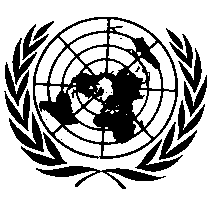 UNITED NATIONSParagraph 1.3., amend to read:"1.3.	"Direction indicators of different types" means lamps which differ in such essential respects as:(a)	The trade name or mark:(i)	Lamps bearing the same trade name or mark but produced by different manufacturers shall be considered as being of different types;(ii)	Lamps produced by the same manufacturer differing only by the trade name or mark shall be considered as being of the same type.(b)	The characteristics …"E/ECE/324/Add.5/Rev.6/Amend.4−E/ECE/TRANS/505/Add.5/Rev.6/Amend.4E/ECE/324/Add.5/Rev.6/Amend.4−E/ECE/TRANS/505/Add.5/Rev.6/Amend.42 November 2018